TINASHE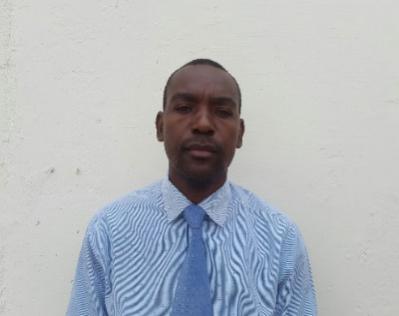 TINASHE.367629@2freemail.com  PERSONAL ATTRIBUTESI am organized and able to work under pressure with minimal supervision, producing good results.I am also a team player and like getting tasks done on time and to the best of my ability.I have good communication skills – both written and verbal. And I am able to relate to people from different backgrounds and nationalities.QUALIFICATIONSBachelor of Science Honors in Information Systems - Women’s University in Africa (2012)Micro Computer Technology - City and Guilds	EMPLOYMENT PROFILEComputer Science and English Teacher - Glenview High School - Zimbabwe (2014 to 2017)DUTIESCarry out training needs analysis;Define the skill sets needed to perform different roles;Carry out performance assessments to determine the skills gap between current and desirable learner skill levels;Design training programmes appropriate to the skills needed;Develop an appropriate mix of formal and informal development activities;Ensure that the learning environment and resources support learner needs;Design course materials and other documents such as handouts, manuals and exercises;Prepare the learning environment and resources, including setting up IT equipment where appropriate;Deliver training programmes in formal (e.g. a classroom), informal (e.g. floor-walking) or online (e.g. e-learning and webinar) settings;Support and coach learners using learning technologies to deliver skills;Evaluate the effectiveness of training programmes and learning outcomes;Liaise with partners (e.g. external course providers, employers, examining bodies) to fulfil the skills needs of an organisation;Develop peer networks to keep abreast of current thinking;Maintain appropriate records of learner development and resource allocation.Systems Analyst – Econet Wireless (2013 to 2014)DUTIESDefines application problem by conferring with clients; evaluating procedures and processes.Design and implement Web Applications as required.Conduct Unit, Quality Assurance and Use Acceptance Tests for all solutions providedRegular checks, maintenance, evaluations and upgrades on already live systems.Develops solution by preparing and evaluating alternative workflow solutions.Controls solution by establishing specifications; coordinating production with programmers.Validates results by testing programs.Ensures operation by training client personnel; providing support.Provides reference by writing documentation.Accomplishes information systems and organization mission by completing related results as neededCall Centre Helpdesk Coordinator  - Econet Wireless (2010 to 2013)DUTIESHelp Desk Management (Customer Support).Initiate second level diagnostics and additional investigations and information gathering to resolve requests/complaints or document information required for support from the Team Manager -TTAct as the primary point of contact for the customer support team throughout the life of a request/complaintManage all allocated priority requests/complaints until resolution has been obtained and customer has confirmed restoration of service and ticket has been closedProperly code requests/complaints with appropriate closure codes, detailing the results of the findings and resolution on the reported issueUtilize available technology to efficiently respond to client requestUphold Econet’ s core values in the discharge of responsibilities Call Centre Agent – Econet Wireless (2009 to 2010)DUTIESAssisting customers with all Econet related queriesMarketing all products and servicesEscalating all queries to the relevant departments so they can be resolvedResponsible for all the Computer Hardware, Software and Peripherals Challenges.Carrying out Monthly Inventory sessions of the Call CentreIntroducing new products to customersOutbound TelesalesDoing courtesy call backsFollow up on unresolved queriesMaintain query  Turnaround times to ensure customer satisfaction